ESCUELA SUPERIOR POLITÉCNICA DEL LITORAL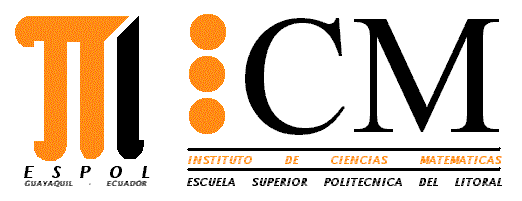 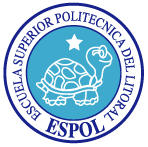 INSTITUTO DE CIENCIAS MATEMÁTICASPRIMERA EVALUACIÓN DE ÁLGEBRA LINEALNombre: ……………………………….			                Paralelo: ……Firma: ………………………..				  8 de julio de 20091. (16 ptos) Califique como verdaderas o falsas las siguientes proposiciones. Justifique su respuesta.a. Si es un espacio vectorial, y sean H y W dos subespacios de V tales que:   y , entonces Sea  y  , entonces:b. c. d. Sea A una matriz equivalente a una matriz B, se tiene que 2. (16 ptos) Sea y sean los subespacios:,  . Determine:a. Una base para y b. Una base y la dimensión de c. Una base y la dimensión de d. ¿Es  un subespacio de ?3. (10 ptos) Sea  y sean los vectores:y  sea . Determine el valor de a tal que:a. b. Si , determine la base de W.4. (14 ptos)  Sean   y  bases de . Sea C la matriz de transición de  a :a. Determine los vectores de la base B2b. Si es la base canónica de . Encuentre la matriz de cambio de base de a 5. (14 ptos) Sean  y sea a. Si son colineales ¿cuál es el rango de A?b. Determine una base para el espacio fila de A.